 		        Dells Waterpark Classic– January 26- 28, 2018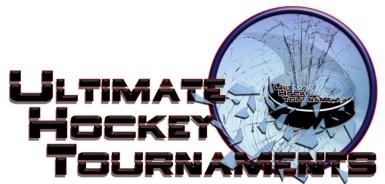 	                                    Mite B Red & White Divisions                                                     Tournament FormatThere are 2 Divisions, Red and White. Each team plays 3 preliminary round games. At that conclusion, 1st and 2nd place teams in the Red Division will play for the Red Championship and 1st and 2nd place teams in the White Division will play for the White Championship. The 3rd place teams in the each Division will play in a consolation game. . Standings		Game Results	TeamPoints Gm1Points Gm2Points Gm3TotalPoints         Tiebreakers Red Div.- Winter Club (jones)2226 Red Div.- Niles Rangers1001 Red Div.- St. Jude Knights (gaskin)0224       White Div-  Sabres 5 Hockey2204       White Div-  Winteer Club (Mugavero)0000       White Div-  St. Jude Knights (wedster)1023Sat   7:05AmDells Poppy RinkDells Poppy RinkNilesNilesNilesNiles5vs.vs.Knights (wedster)Knights (wedster)               5               5               5               5Sat   8:15AmDells Poppy RinkDells Poppy RinkWinter (mugavero)Winter (mugavero)Winter (mugavero)Winter (mugavero)0vs.vs.SabresSabresSabres555Sat   9:25AmDells Poppy RinkDells Poppy RinkWinter (jones)Winter (jones)Winter (jones)Winter (jones)6vs.vs.Knights (gaskin)Knights (gaskin)Knights (gaskin)111Sat 12:55PmDells Poppy RinkDells Poppy RinkKnights (wedster)Knights (wedster)Knights (wedster)Knights (wedster)6vs.vs.SabresSabresSabres111111Sat   4:25PmDells Poppy RinkDells Poppy RinkKnights (gaskin)Knights (gaskin)Knights (gaskin)Knights (gaskin)7vs.vs.Winter (mugavero)Winter (mugavero)Winter (mugavero)111Sat   4:45 PmSauk Prairie RinkSauk Prairie RinkWinter (jones)Winter (jones)Winter (jones)Winter (jones)6vs.vs.NilesNilesNiles111Sun   8:00AmSauk Prairie RinkSauk Prairie RinkSabresSabresSabresSabres2vs.vs.Winter (jones)Winter (jones)Winter (jones)7 7 7 Sun   8:45AmBaraboo Pierce RinkBaraboo Pierce RinkWinter (mugavero)Winter (mugavero)Winter (mugavero)Winter (mugavero)0vs.vs.Knights (wedster)Knights (wedster)Knights (wedster)666Sun   9:30AmDells Poppy RinkDells Poppy RinkNilesNilesNilesNiles0vs.vs.Knights (gaskin)Knights (gaskin)Knights (gaskin)333      *** HOME ***                         *** HOME ***                         *** HOME ***                         *** HOME ***                            *** AWAY ***         *** AWAY ***         *** AWAY ***Sun   1:00PmSauk Prairie Rink3rd Place- Red Div  3rd Place- Red Div  3rd Place- Red Div  Niles         3rd Place – White Div.         3rd Place – White Div.         3rd Place – White Div.         3rd Place – White Div.         3rd Place – White Div.Winter (Mugavero)Winter (Mugavero)Winter (Mugavero)Sun 12:00 PmBaraboo Pierce Rink1st Place- White Div1st Place- White Div1st Place- White DivSabresSabresSabresSabres2nd place- White Div.2nd place- White Div.Knights (wedster) Knights (wedster) Knights (wedster) Sun   2:35PmDells Poppy Rink1st Place- Red Div.1st Place- Red Div.1st Place- Red Div.Winter (jones)Winter (jones)Winter (jones)Winter (jones)2nd place- Red Div2nd place- Red DivKnights (gaskin)Knights (gaskin)Knights (gaskin)